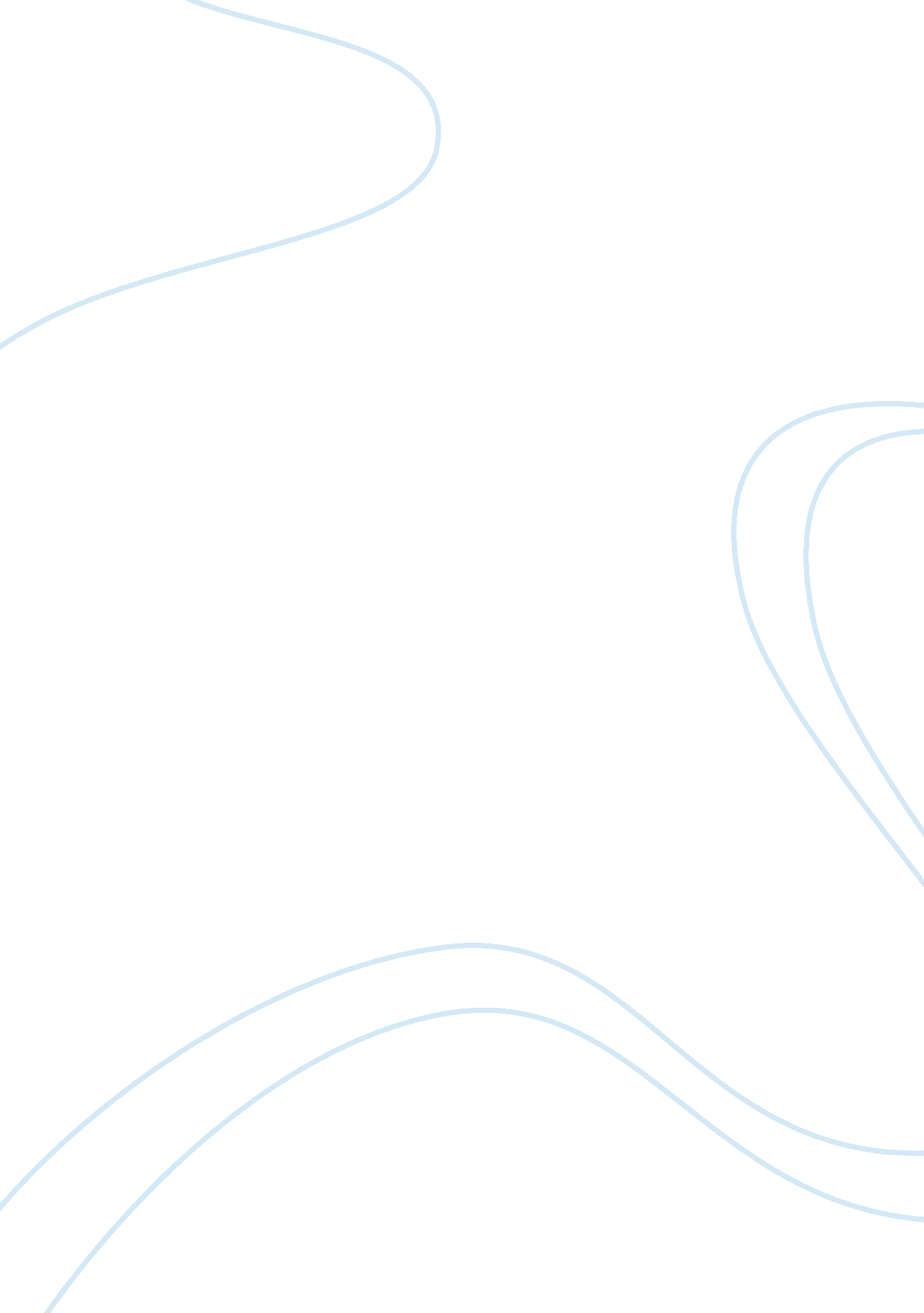 The increasing demand of social networkingSociology, Social Networking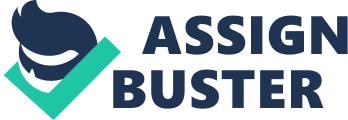 Due to advanced technology people are attracted to the new things in all areas. Day by day people are connected to the social networking sites very rapidly. The increasing demand of SNSs is motivated about this topic. The purpose of the research is to describe some good and bad effect which is faced by those people who use the social networking sites as well as disclosure their information with others. The use of SNSs are increased the information and knowledge about the world, education, health, entertainment and many more. Connected with the SNSs is good way to learn things from the home. Moreover, self-disclosure on social networking sites is also beneficial for mentally health. Due to depression some persons are feeling very lonely. They are sharing their felling through SNSs and feel better. They share something online it can be personal or professional life. Research Question The objective of the research is to deep study of this topic. Today’ world people are used different-different social networking sites used their purpose. Sometimes these sites are very harmful for health and also people become addicted. Self-disclosure is concern with trust and privacy. To know the different technology and solutions provided to solve the issues related to privacy and trust. But the research problem in thesis is to access the best approach for the self-disclosure persons. Thesis description Social networking sites (SNSs) are becoming very popular day by day. With busy life schedule becoming more popular of these sites because people have no time to meet directly and they use these sites wherever they have. These sites are generally utilized as a part of today’s reality. People can share their data, thoughts, and new encounters with each other through the internet. After the development of blogging, online networking started to blast in society. There are many networking sites where people share their information with other and get the satisfaction of the mind. Social Networking sites are common and good way to connect each other in the busy era. Through Social Networking sites people are connect from any religion, and from any country, and they can share their knowledge, interest, and any activities with each other. Some people are happy to disclosure their secret with other. Self-disclosure means to share some secret with others. Social networking sites give a chance to share something with others. Some people are frustrated with themselves and they are not share their feeling face-to-face because they not express their feeling. They share their feeling through social networking sites and feel satisfied. Sometimes self-disclosure is very beneficial for other because they encourage other people to share something new with other. In thesis Chapter 1 is Introduction. Chapter 2 related to the background of the social networking sites and disclosure. That chapter describes the basic concept of social networking sites and disclosure. There we discuss the popular social networking sites and self-disclosure people share information with others on that site. Chapter 3 provides the literature review work on different writer’s views on social networking sites and disclosure. This chapter reviews six approaches. In section 3. 1 is the approach of Hsin-Yi-Huang the beneficial effects of individual’s social support and self-disclosure on the social networking sites. This approach is an investigating good effect of social networking sites through the research model (Hsin-Yi-Huang, 2016). In the section 3. 2 consider the new learning artificial intelligent model for estimate the range of self-disclosure on the social networking sites (Yi-Chia Wang, 2016). In section 3. 3 is depicts an investigation of the effect of trust and web security worry on the utilization of person to person communication destinations for the social association and also impact of stream experience on versatile social networking clients’ faithfulness to be noteworthy (Zhou, Li, & Liu, 2010). In section 3. 4 is depict the results demonstrated that presence of both parents and children on Facebook how to affect the both attitude (Mullen & Hamilton, 2016). Chilling effects of Facebook authors explain some cold effects of Facebook in section 3. 5 (Marder, Joinson, Shankar, & Houghton, 2016). Last approach shows the health data source which is available for patient, health staff members (Ji, Chun, Cappellari, & Geller, 2016). Methodology The aim of this assignment is to elaborate the process of organizing a design of the research project. It clarifies the method which is you going to use in the research topic, and also it search the problems and the strategies used to solve the problems. Methodology used I used to Quantitative methodology in my research project. The researcher is independent of that being researched according to their research project. It is helpful to understand my topic is “ Social networking sites and disclosure” and write research project in a Formal way, use of accepted quantitative words, survey and analyze. My research project provides the survey for the disclosure people who share their feeling and information with other on the social networking sites. According to my research topic “ Social networking sites and disclosure” is the deep study of the topic and analyze the people’s experience. It is fully justified with my research project. It makes the judgment about the merit or wroth of education programs, product, and organization. Because for my topic, I want to know that how many people are impacts by the social networking sites. Quantitative methodology is wieldy used by all literature which I used in my research. The topic demands the measures from the collected data and also relationships among the variables are investigated. The Research methods are methods to be followed to solve the research problem. The method I will use to solve my research problem is to analyze the approaches provided in the literature view to social networking sites and disclosure and find out the best approach of them. There are some reasons behind using Quantitative methodology. The steps to apply the research method are as follow: Identify the research problem; the research problem of my thesis is to find out the best approach to social networking sites and self-disclosure. The literature review provides the different approaches to enhance the use of SNSs, these approaches are analyzed deeply. Find the strengths and weaknesses of every approach. Criteria will be chosen to compare these approaches. On the base of the comparison the best approach to be used to solve the research problem will be selected. 